  Перечень специальностей и профессий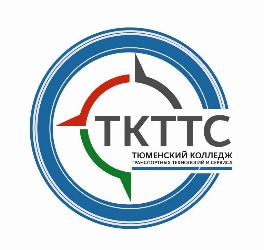   на 2022 – 2023 учебный годЛицензия Серия 72 Л 01№ 0001473 от 05.10.2015 г. Свидетельство о государственной аккредитации Серия 72 А 01 № 0001264 от 07.02.2018 г.           Наименование специальностиФормы обученияБазаобразованияСрок обученияКол-во мест  бюджет /договор  КвалификацияПрограммы подготовки квалифицированных рабочих, служащихПрограммы подготовки квалифицированных рабочих, служащихПрограммы подготовки квалифицированных рабочих, служащихПрограммы подготовки квалифицированных рабочих, служащихПрограммы подготовки квалифицированных рабочих, служащихПрограммы подготовки квалифицированных рабочих, служащихПрограммы подготовки квалифицированных рабочих, служащих15.01.05 Сварщик (ручной и частично механизированной сварки (наплавки)очная9 кл.11 кл.2 г.10 м10 мес.25/025/0Сварщик частично механизированной сварки плавлением; Сварщик ручной дуговой сварки неплавящимся электродом в защитном газе 15.01.32 Оператор станков с программным управлениемочная9 кл.2 г.10 м.25/0Оператор станков с ПУ15.01.33 Токарь на станках с числовым программным управлениемочная9 кл.2 г.10 м.25/0Токарь15.01.34 Фрезеровщик на станках с числовым программным управлениемочная9 кл.2 г.10 м.25/0Фрезеровщик15.01.35 Мастер слесарных работочная9 кл.11 кл.2 г.10 м.10 мес.25/025/0Слесарь-инструментальщик; слесарь механосборочных; работ слесарь-ремонтник 23.01.01 Оператор транспортного терминалаочная9 кл.11 кл.2 г.10 м.ес.25/025/0Машинист крана (крановщик);оператор диспетчерской движения и погрузочно-разгрузочных работ на автомобильном (морском, речном) транспорте 23.01.09 Машинист локомотиваочная11 кл...50/0Слесарь по ремонту подвижного состава; Помощник машиниста тепловоза; Помощник машиниста электровоза23.01.17 Мастер по ремонту и обслуживанию автомобилейочная9 кл.11 кл.2 г.10 м.10 мес.50/050/0Слесарь по ремонту автомобилей, водитель кат. В26.01.01 Судостроитель-судоремонтник металлических  судовочная11 кл.10 мес.25/0Судокорпусник - ремонтник;  электрогазосварщик                                                                                                           43.01.04 Повар судовойочная9 кл.11 кл.2 г.10 м.10 мес.25/2525/0Повар судовой;Камбузник Программы подготовки специалистов среднего звенаПрограммы подготовки специалистов среднего звенаПрограммы подготовки специалистов среднего звенаПрограммы подготовки специалистов среднего звенаПрограммы подготовки специалистов среднего звенаПрограммы подготовки специалистов среднего звенаПрограммы подготовки специалистов среднего звена09.02.07 Информационные системы и программированиеочная9 кл.11 кл.3 г.10м.2 г.10 м.25/050/25Программист; Разработчик веб и мультимедийных приложений 11.02.03 Эксплуатация оборудования радиосвязи и электрорадионавигации судов  очная11 кл.2 г.10 м.25/0Техник Радиомонтажник судовой22.02.06 Сварочное производствоочная9 кл.11 кл.3 г.10 м.2 г.10 м.25/025/0Техник Электросварщик ручной сварки; Электросварщик на автоматических и полуавтоматических машинах 23.02.01 Организация перевозок и управление на транспорте (по видам) (железнодорожный транспорт)очная9 кл.11 кл.3 г.10 м.2 г.10 м.25/2525/0Техник Приемосдатчик груза и багажа  23.02.01 Организация перевозок и управление на транспорте (по видам) (водный транспорт)очная9 кл.11 кл.3 г.10 м.2 г.10 м.25/025/0Техник Оператор диспетчерской (производственно-диспетчерской) службы 23.02.05 Эксплуатация транспортного электрооборудования и автоматики (по видам транспорта, за исключением водного)очная9 кл.11 кл.3 г.10 м.2 г.10 м.25/050/0Техник-электромеханикСлесарь-электрик по ремонту электрооборудования 23.02.06 Техническая эксплуатация подвижного состава железных дорогочнаязаочная9 кл.11 кл.11 кл.3 г.10 м.2 г.10 м.3 г. 10 м.25/025/00/25ТехникСлесарь по ремонту подвижного состава; Помощник машиниста электровоза23.02.07 Техническое обслуживание и ремонт двигателей, систем и агрегатов автомобилейочная9 кл.11 кл.3 г.10 м.2 г.10 м.25/2550/25ТехникСлесарь по ремонту автомобилей26.02.03 Судовождение (углубленная подготовка)очная9 кл.11 кл.4 г.10 м.3 г.10 м.25/025/0Старший техник-судоводитель Матрос 26.02.03 Судовождениеочная9 кл.3 г.10 м.0/25 Техник-судоводитель Матрос 26.02.05 Эксплуатация судовых энергетических установокочная9 кл.11 кл.3 г.10 м.2 г.10 м.25/025/0Техник-судомеханикМоторист (машинист)26.02.06 Эксплуатация судового электрооборудования и средств автоматикиочная9 кл.11 кл.3 г.10 м.2 г.10 м.25/025/0Техник-электромеханик 27.02.03 Автоматика и телемеханика на транспорте (железнодорожном транспорте)очная9 кл.11 кл.3 г.10 м.2 г.10 м.25/025/0ТехникЭлектромонтер по обслуживанию и ремонту устройств сигнализации, централизации и блокировки 38.02.03 Операционная деятельность в логистикеочная9 кл.11 кл.2 г.10 м.1 г.10 м.25/2550/25Операционный логист43.02.06 Сервис на транспорте (по видам транспорта)очная9 кл.11 кл.2 г.10 м.1 г.10 м.25/025/0Специалист по сервисуна транспортеПроводник пассажирского вагонаПрограммы профессионального обучения и социально-профессиональной адаптации (без получения среднего общего образования)Программы профессионального обучения и социально-профессиональной адаптации (без получения среднего общего образования)Программы профессионального обучения и социально-профессиональной адаптации (без получения среднего общего образования)Программы профессионального обучения и социально-профессиональной адаптации (без получения среднего общего образования)Программы профессионального обучения и социально-профессиональной адаптации (без получения среднего общего образования)Наименование профессииФормы обученияБазаобразованияСрок обученияКол-во бюджетных местСварщик ручной дуговой сварки плавящимся покрытым электродом;18577 Слесарь-судоремонтникочная9 кл.1 г.10 м.2018466 Слесарь механосборочных работ; Сварщик ручной дуговой сварки плавящимся покрытым электродомочная9 кл.1 г.10 м.20Повар судовой; 16472 Пекарьочная9 кл.1 г.10 м.2018874 Столяр; 18511 Слесарь по ремонту автомобилейочная9 кл.1 г.10 м.2017.001 Осмотрщик-ремонтник вагонов; 17.012 Монтер путиочная9 кл.1 г.10 м.2018466 Слесарь механосборочных работ;18165 Сборщик изделий из пластмассочнаявыпускники школ, обучавшиеся по общеобразователь ным адаптированным программам1 г.10 м.1518103 Садовник; 12827 Кладовщикочнаявыпускники школ, обучавшиеся по общеобразователь ным адаптированным программам1 г.10 м.1511554 Выжигальщик по дереву; 18103 Садовникочнаявыпускники школ, обучавшиеся по общеобразователь ным адаптированным программам1 г.10 м.15